 ОФИЦИАЛЬНЫЙ ВЕСТНИК   19 января  2021 г.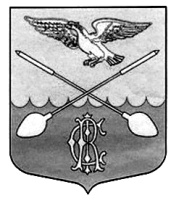 Дружногорского городского поселения                         № 1_________________Информационный бюллетень________________________________________Тираж:  10 экземпляров.  Распространяется бесплатно.Учредитель: Совет депутатов Дружногорского городского поселения; Главный редактор: Отс И.В.Адрес редакции и издателя: 188377, Ленинградская обл., Гатчинский р-он, г.п. Дружная Горка, ул. Садовая, д.4АДМИНИСТРАЦИЯ  ДРУЖНОГОРСКОГО ГОРОДСКОГО ПОСЕЛЕНИЯ  ГАТЧИНСКОГО МУНИЦИПАЛЬНОГО РАЙОНА ЛЕНИНГРАДСКОЙ ОБЛАСТИП О С Т А Н О В Л Е Н И Еот  11.01.2021                                                                                                                                                                  № 1Об  утверждении норматива стоимости одного квадратного метра общей площади жильяна территории Дружногорского городского поселения на  I квартал  2021  года  В соответствии с Распоряжением Правительства Ленинградской области от 11 декабря 2007 года № 536-р «О полномочиях при определении средней рыночной стоимости одного квадратного метра общей площади жилья по муниципальным образованиям Ленинградской области для расчета субсидий, предоставляемых за счет средств областного бюджета Ленинградской области на строительство (приобретение) жилья», методическими рекомендациями по определению норматива стоимости одного квадратного метра общей площади жилья в муниципальных образованиях Ленинградскойобласти в рамках реализации мероприятия по обеспечению жильем молодых семей ведомственной целевой программы «Оказание государственной поддержки гражданам вобеспечении жильем и оплате жилищно-коммунальных услуг» государственной программы Российской Федерации «Обеспечение доступным и комфортным жильем и коммунальными услугами граждан Российской Федерации», а также основных мероприятий «Улучшение жилищных условий молодых граждан (молодых семей)» и «Улучшение жилищных условий граждан с использованием средств ипотечного кредита (займа)» подпрограммы «Содействие в обеспечении жильем граждан Ленинградской области» государственной программы Ленинградской области «Формирование городскойсреды и обеспечение качественным жильем граждан на территории Ленинградской области», утвержденными Распоряжением Комитета по строительству Ленинградской области от 13.03.2020 года № 79 и Уставом муниципального образования, учитывая Приказ Министерства строительства и жилищно-коммунального хозяйства Российской Федерации от 24.12.2020 г. № 852/пр «О нормативе стоимости одного квадратного метра общей площади жилого помещения по Российской Федерации на первое полугодие 2021 года и показателях средней рыночной стоимости одного квадратного метра общей площади жилого помещения по субъектам Российской Федерации на I квартал 2021 года», администрация Дружногорского городского поселения, П О С Т А Н О В Л Я Е Т:1.  Утвердить  норматив стоимости одного квадратного метра общей площади жилья в муниципальном образовании Дружногорское городское поселение Гатчинского муниципального района Ленинградской области на  I  квартал  2021  года  в  размере 57 016 (Пятьдесят семь тысяч шестнадцать) рублей.2.  Настоящее постановление вступает в силу со дня его официального опубликования.Приложение: Расчет норматива стоимости одного квадратного метра общей площади жилья на территории Дружногорского городского поселения на 1 квартал 2021 года.Глава  администрацииДружногорского  городского  поселения                                                                                                                  И.В.ОтсАДМИНИСТРАЦИЯ ДРУЖНОГОРСКОГО ГОРОДСКОГО ПОСЕЛЕНИЯ ГАТЧИНСКОГО МУНИЦИПАЛЬНОГО РАЙОНА  ЛЕНИНГРАДСКОЙ ОБЛАСТИП О С Т А Н О В Л Е Н И ЕОт  12.01.2021 г.                                                                                                                                                                               № 4О внесении изменений в Постановление                                                                                        администрации Дружногорского                                                                                                      городского поселения от  17.12.2020 № 427                                                                                    «Об утверждении карт-схем и реестра размещения нестационарных торговых объектов, расположенных  на территории муниципального образования Дружногорское городское поселение»На основании Федерального закона  № 131-ФЗ  от  06  октября 2003 г. «Об  общих принципах организации  местного  самоуправления  в Российской  Федерации», Федерального закона  № 381-ФЗ  от  28  декабря  2009  г.  «Об  основах  государственного регулирования торговой  деятельности  в  Российской  Федерации»,  Приказа  Комитета по развитию малого, среднего бизнеса и потребительского  рынка  Ленинградской области  № 4 от 12 марта 2019 г. «О порядке разработки и утверждения схем размещения нестационарных торговых объектов, расположенных на территории муниципальных образований Ленинградской области», постановления Правительства РФ от 29 сентября 2010 г. № 772 «Об утверждении правил включения торговых объектов, расположенных на земельных участках, в зданиях, строениях и  сооружениях, находящихся в государственной и муниципальной собственности, в схему  размещения нестационарных торговых объектов», руководствуясь Уставом муниципального образования Дружногорское городское поселение Гатчинского муниципального района Ленинградской области.П О С Т А Н О В Л Я Е Т:Внести изменения в Реестр размещения нестационарных торговых объектов на территории муниципального образования Дружногорское городское поселение в соответствии с  приложением №1 следующего содержания:Настоящее постановление вступает в силу со дня официального опубликования и подлежит размещению на официальном сайте Дружногорского городского поселения.Глава   администрацииДружногорского Городского поселения                                                                                                                           И.В. Отс 20.Дружногорское Г.П.                            гп. Дружная Горка, ул. Введенского д.20Автолавка6Непродов. товарыИМ Михаль Е.И.471700057592Постановление Администрации Дружногорского городского поселения от12.01.2021 № 4даЯнварь 2021г.Декабрь 2021г.21.Дружногорское Г.П.д. Лампово,ул. Совхохная д.3Автолавка6Непродов. товарыИМ Михаль Е.И..471700057592Постановление Администрации Дружногорского городского поселения от12.01.2021 № 4даЯнварь 2021г.Декабрь 2021г.